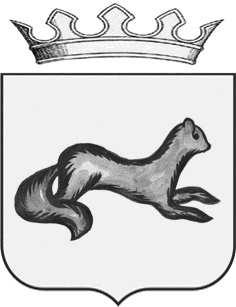 АДМИНИСТРАЦИЯ  ОБОЯНСКОГО РАЙОНАКУРСКОЙ ОБЛАСТИПОСТАНОВЛЕНИЕот  21.04.2021  №166 г. ОбояньОб утверждении Правил персонифицированного финансирования дополнительного образования детей в Обоянском районе       В целях реализации мероприятий федерального проекта «Успех каждого ребенка» национального проекта «Образование», утвержденного протоколом президиума Совета при Президенте Российской Федерации по стратегическому развитию и национальным проектам от 3 сентября 2018 г. №10, на основании  постановления Администрации  Курской области  от 15.08.2019 «О реализации мероприятий по внедрению целевой модели развития региональной системы дополнительного образования детей в Курской области на 2020-2022 годы», постановления Администрации Курской области от 13.04.2021 № 358-па «О внедрении модели персонифицированного финансирования дополнительного образования детей в Курской области», руководствуясь Уставом муниципального района  «Обоянский район», Администрация Обоянского района ПОСТАНОВЛЯЕТ:      1.Обеспечить внедрение с 2021 года в Обоянском районе системы персонифицированного финансирования дополнительного образования детей.      2.Утвердить прилагаемые Правила персонифицированного финансирования дополнительного образования детей в Обоянском районе (далее – Правила).      3.Определить Управление образования Администрации Обоянского района (Черникова Т. А.) в качестве уполномоченного органа по реализации системы персонифицированного финансирования дополнительного образования детей и по исполнению программы персонифицированного финансирования.      4.Управлению образования Администрации Обоянского района (Черникова Т. А.), Управлению культуры, молодежной политики, физической культуры и спорта Администрации Обоянского района (Лукьянчикова Н. В.), обеспечить внедрение системы персонифицированного финансирования дополнительного образования детей в муниципальных организациях, реализующих дополнительные общеобразовательные программы.      5.Муниципальному опорному центру (муниципальное бюджетное учреждение дополнительного образования «Обоянский районный Дом пионеров и школьников Курской области» - Климова Л. А.) обеспечить взаимодействие с оператором персонифицированного финансирования Курской области, содействовать информированию о системе персонифицированного финансирования дополнительного образования детей, организационному и методическому сопровождению внедрения системы персонифицированного финансирования дополнительного образования детей в Обоянском районе.      6.Начальнику отдела информатизации и информационно-коммуникационных технологий Администрации Обоянского района Дмитриеву В. В. разместить настоящее постановление на официальном сайте муниципального образования  «Обоянский район»  Курской области в сети «Интернет».     7.Контроль исполнения настоящего постановления возложить на первого заместителя Главы Администрации Обоянского района – начальника Управления аграрной и инвестиционной политики - Черных Виктора Ивановича.      8.Постановление вступает в силу со  дня подписания.Глава                                                                             Обоянского района                                   В. Жилин                                                                   	                   М. Ф. Алпеев	8(47141)2-26-61                                                       УТВЕРЖДЕНЫ                               постановлением Администрации         Обоянского района           от 21.04.2021 №166Правила персонифицированного финансированиядополнительного образования детей в Обоянском районе      1.Правила персонифицированного финансирования дополнительного образования детей в Обоянском районе  (далее – Правила) регулируют функционирование системы персонифицированного финансирования дополнительного образования детей (далее – система персонифицированного финансирования), внедрение которой осуществляется в Обоянском районе с целью реализации     постановления Администрации Курской области от 13.04.2021 № 358-па «О внедрении модели персонифицированного финансирования дополнительного образования детей в Курской области», постановления Администрации  Курской области  от 15.08.2019 «О реализации мероприятий по внедрению целевой модели развития региональной системы дополнительного образования детей в Курской области на 2020-2022 годы».          2.Система персонифицированного финансирования вводится с целью обеспечения единства образовательного пространства и равенства образовательных возможностей для детей  на территории Обоянского района Курской области, для оплаты образовательных услуг дополнительного образования детей по дополнительным общеобразовательным программам, реализуемым исполнителями образовательных услуг.      3.По всем вопросам, специально не урегулированным в настоящих Правилах, органы местного самоуправления Обоянского района руководствуются региональными Правилами персонифицированного финансирования дополнительного образования детей в Курской области, утвержденными постановлением Администрации Курской области от 13.04.2021 № 358-па «О внедрении модели персонифицированного финансирования дополнительного образования детей в Курской области» (далее-региональные Правила). Настоящие Правила используют понятия, предусмотренные региональными Правилами.      4.Сертификат дополнительного образования в Обоянском районе обеспечивается за счет средств бюджета муниципального района «Обоянский район».       5.Управление образования Администрации Обоянского района Курской области  ежегодно до 20 декабря года, предшествующего году, определённому как период действия программы персонифицированного финансирования (в 2021 году – не позднее одного месяца с момента принятия настоящих Правил), с учетом возрастных категорий детей, имеющих потребность в получении дополнительного образования, направленности образовательных программ дополнительного образования определяет максимальное число сертификатов дополнительного образования на следующий год, номинал сертификата дополнительного образования и объем финансового обеспечения сертификатов дополнительного образования, утверждает программу персонифицированного финансирования и предоставляет данные сведения оператору персонифицированного финансирования для фиксации в информационной системе «Навигатор дополнительного образования детей Курской области».     6.Порядок предоставления и использования сертификата дополнительного образования, права потребителей в системе персонифицированного финансирования в Обоянском районе регулируются региональными Правилами.     7.Объем оплаты образовательных услуг, оказанных исполнителями образовательных услуг, включенными в систему персонифицированного финансирования, на основании сертификата дополнительного образования, определяется исходя из нормативной стоимости образовательной услуги, установленной в соответствии с общими параметрами.      8.Размер общих параметров на час реализации образовательной программы для расчета нормативной стоимости образовательной программы определяется Уполномоченным органом Обоянского района и может быть дифференцирован в зависимости от направленности образовательной программы, формы обучения, сетевой формы реализации образовательных программ, образовательных технологий, специальных условий получения образования обучающимися с ограниченными возможностями здоровья путём утверждения отраслевых коэффициентов.      9.Оплата образовательных услуг осуществляется органами местного самоуправления Обоянского района в соответствии с разделом IX региональных Правил.      10.Порядок использования сертификата дополнительного образования для обучения по дополнительным общеразвивающим программам, порядок оплаты образовательной услуги за счет средств сертификата дополнительного образования определяются региональными Правилами и муниципальными правовыми актами Администрации Обоянского района.